00638-2019-0003I. II. IV.BG-Симеоновград:Обявление за приключване на договор за обществена поръчкаІ: ВъзложителПубличенI.1)Наименование и адресНационален идентификационен No (ЕИК): 000903729BG422, Община Симеоновград, пл.Шейновски 3, За: Гергана Димова, България 6490, Симеоновград, Тел.: 003593781 2341, E-mail: obshtina@simeonovgrad.bg, Факс: 003593781 2006Интернет адрес/и:Основен адрес (URL): https://www.simeonovgrad.bg/.Адрес на профила на купувача (URL): https://www.simeonovgrad.bg/profilebuyer.I.2)Вид на възложителяРегионален или местен органI.3)Основна дейностОбществени услугиІI: Процедура, предхождаща сключването на договораII.1)Обект на поръчкатаСтроителствоІI.2)Процедурата е открита с решение№: 284 от 21.05.2019 г. ІI.3)Уникален № на поръчката в Регистъра на обществениет поръчки00638-2019-0003ІI.4)Описание на предмета на поръчкатаРехабилитация и реконструкция на уличната мрежа и прилежащите съоръжения в град Симеоновград, както следва:ул. Георги Бенковски, ул.Неофит Рилски, ул.Стефан Караджа, ул.Патриарх Ефтимий, ул. Янко Сакъзов и част от ул. Хан АспарухIII: Условия на договораІII.1)Номер на договора: 93 от 19.08.2019 г. ІII.2)Договорът е сключен следпроцедура за възлагане на обществена поръчкаПоръчката е възложена на обединениеНЕIII.3)Изпълнител по договораBG411, ЛЮНИК ЕООД, ж.к Люлин 8, бл.832, България 1336, София, Тел.: 088 8718400, E-mail: officr@lyunik.bg, Факс: 088 8718400Изпълнителят е МСП: даІII.4)При изпълнението участват подизпълнителиНЕІII.5)Предмет на договораРехабилитация и реконструкция на уличната мрежа и прилежащите съоръжения в град Симеоновград, както следва:ул. Георги Бенковски, ул.Неофит Рилски, ул.Стефан Караджа, ул.Патриарх Ефтимий, ул. Янко Сакъзов и част от ул. Хан АспарухІІI.6)Срок на изпълнениеСрок в дни65ІII.7)Стойност, посочена в договора2744157.26 BGN без ДДСIII.8)Обществената поръчка е във връзка с проект и/или програма, финансиран/а със средства от Европейския съюзНЕIV: Приключване на договорадоговорът е унищоженІV.1)Дата на приключване06.12.2022 г. ІV.2)Причини за прекратяване/унищожаване на договораСъгласно чл.3 и чл.30 от Договор №93/19.08.2019г., страните са се договорили, че към датата на откриване на обществената поръчка няма осигурено финансиране и че в изпълнение на чл.114 от ЗОП, Възложителят може да прекрати договора.ІV.3)Договорът е изменянНЕІV.4)Договорът е изпълнен в срокНЕЗабавяне в месеци: 0Причини за забавянето: Договорът е прекратен поради липса на осигурено финансиране, няма виновно неизпълнениеІV.5)Договорът е изпълнен в пълен обемНЕИзпълнението е 0% от предмета на договораПричини за частичното изпълнение: Договорът е прекратен поради липса на осигурено финансиране, няма виновно неизпълнениеІV.6)Информация за изплатената сума по договора0 BGN без ДДСІV.7)Във връзка с изпълнението на договора се дължат или са платени неустойкиНЕV: Допълнителна информацияVI: Дата на изпращане на настоящото обявление11.01.2023 г. VII: ВъзложителVII.1)Трите имена: Милена Георгиева РангеловаVII.2)Длъжност: Кмет на община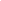 